ПРЕСС-РЕЛИЗ
14.07.2022 г.
с. Сукко, Анапский р-н, Краснодарский край
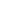 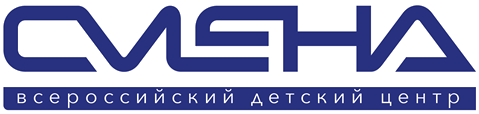 «Смена» выиграла больше миллиона рублей в конкурсе «Росмолодёжь.Гранты»Во Всероссийском детском центре «Смена» объявили имена участников конкурса «Росмолодёжь.Гранты» Федерального агентства по делам молодёжи, чьи проекты рекомендованы к получению грантовой поддержки.  Свои социально значимые инициативы защитили педагоги и обучающиеся «Смены». Восемь педагогов и девять обучающихся Всероссийского детского центра «Смена»  приняли участие в грантовом конкурсе Федерального агентства по делам молодёжи (Росмолодежь). «Росмолодёжь.Гранты» позволяет участникам презентовать свои социально значимые инициативы  и реализовать их в родных городах, получив финансовую поддержку государства. «Конкурс «Росмолодёжь.Гранты» еще раз показал, что в «Смену» приезжают инициативные ребята, которые не боятся рассказывать о своих идеях и думают о развитии своих регионов. Мы благодарны Федеральному агентству по делам молодёжи за экспертный труд и уникальную возможность  для наших ребят и сотрудников презентовать свои проекты», — подчеркнул директор ВДЦ «Смена» Игорь Журавлев.В конкурсе от Росмолодёжи впервые приняли участие обучающиеся программы «#МастерскаяЛидеров» в «Смене». В течение трех недель дети посещали консультации экспертов конкурса и разрабатывали  проекты в области профориентации, экологии, сохранения исторической памяти, молодежного туризма, углубленного изучения школьных предметов. Своими идеями поделились и молодые педагоги «Смены». На презентации проектов прозвучали следующие инициативы: разработка детской газеты, проект комнаты эмоциональной стабильности, создание павильона VR-профориентации, организация конкурса вожатского мастерства среди студентов и молодежного туристского клуба для занятий рафтингом. «Конкурс «Росмолодёжь.Гранты» — это отличная возможность реализовать на практике свои инициативы. Каждый участник получает бесценный опыт командной работы, который, мы уверены, пригодится им в будущем», — отметила эксперт конкурса «Росмолодёжь.Гранты» Виктория Бурляева.По результатам презентации проектов эксперты объявили шесть участников конкурса, чьи проекты получат грантовую поддержку. Среди них — две участницы программы «#МастерскаяЛидеров» Илона Харченко и Юлия Чеботарева. Проект Юлии посвящен ее родному городу Краснодару. Участница смены планирует организовать экскурсионный тур «По стопам истории», который будет включать в себя пять уникальных маршрутов по историческим местам города. На реализацию идеи Юлии выделят 125 тысяч рублей. «Данный проект я создавала, чтобы привлечь внимание молодежи к изучению богатой истории Краснодара. Город уже более двух веков является столицей Кубани, — рассказывает Юлия Чеботарева. — Во время экскурсии мы посетим исторические места и современные территории Краснодара. Поездка будет записана на видео. В результате монтажа должны получиться видеоролики  с субтитрами для ребят с нарушением слуха. В планах — распространить видеоконтент в социальных сетях, чтобы как можно больше людей узнали историю моего города».Среди педагогов «Смены» наиболее крупный грант в конкурсе (700 тысяч рублей) выиграл вожатый Кирилл Солодунов. На эти средства Кирилл планирует организовать в городе Армавире клуб для занятий рафтингом. Выигранный грант Кирилл потратит на покупку снаряжения и экипировки для занятий.«В Краснодарский край я приехал учиться и полюбил его. Поэтому мечтаю не только получить здесь профессию, но и развивать любимый вид спорта — рафтинг, которым занимаюсь уже 8 лет. Теперь у меня есть все возможности, чтобы популяризировать его среди молодежи. В планах — работа с Центром молодежной политики города Армавира, набор команд и привлечение к работе  квалифицированных тренеров», — рассказал Кирилл Солодунов.Конкурс «Росмолодёжь.Гранты» входит в президентскую платформу «Россия – страна возможностей». В 2022 году конкурс проходит в заочном, очном и онлайн форматах. В нем принимают участие граждане России в возрасте от 14 до 35 лет. Подробности на сайте https://fadm.gov.ru/activity/grant. 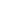 ФГБОУ ВДЦ «Смена» – круглогодичный детский центр, расположенный в с. Сукко Анапского района Краснодарского края. Он включает в себя 3 детских лагеря («Профи-Смена», «Лидер-Смена», «Арт-Смена»), на базе которых реализуется более 80 образовательных программ. В течение года в Центре проходит 16 смен, их участниками становятся свыше 13 000 ребят из всех регионов России. Профориентация, развитие soft skills, «умный отдых» детей, формирование успешной жизненной навигации – основные направления работы «Смены». С 2017 года здесь действует единственный в стране Всероссийский учебно-тренировочный центр профессионального мастерства и популяризации рабочих профессий, созданный по поручению Президента РФ. Учредителями ВДЦ «Смена» являются Правительство РФ, Министерство Просвещения РФ. Дополнительную информацию можно получить в пресс-службе ВДЦ «Смена»: +7 (86133) 93 - 520, (доб. 246), press@smena.org. Официальный сайт: смена.дети.